LectureLe MiroMondeQuelle est la couleur des rêves ? Pour Joan Miro (1893-1983), beaucoup de bleu, de jaune et de rouge, mais pas seulement. L’artiste espagnol a créé  un univers poétique, dans lequel se croisent des êtres flottants, entre terre et ciel. Célébré par les surréalistes*, il n’a cessé de se renouveler au cours de sa longue carrière qui traverse tout le XXe  siècle. Bien venue dans le monde de Miro ! 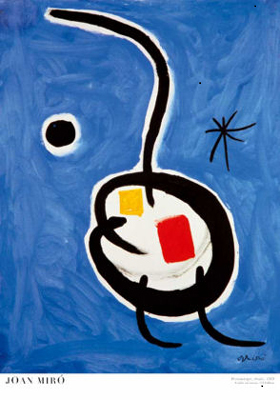 Dessine-moi  un Miro !Joan Miro ? Mais oui, c’est ce peintre dont on reconnaît les œuvres au premier coup d’œil, certains disent même qu’il dessine comme un enfant ! Effectivement quand on contemple Personnage, étoile, les formes paraissent simples et le trait noir bien épais. Les couleurs primaires – l’une des autres marques de fabrique de Miro – sont   isolées les unes des autres. Le bleu s’étale vigoureusement à coup de pinceau irréguliers, presque maladroits semble-t-il. Mais où est le personnage annoncé dans le titre ?*Surréalistes : groupe d’artiste du XXème  siècle.QuestionsLis le texte et observe le tableau.Comment se nomme l’artiste qui a réalisé cette œuvre ? …L’artiste se nomme Joan Miro……………………………Quel est le titre de cette œuvre ?  …Son titre est : «  Personnage, étoile »Quand cette œuvre a-t-elle été réalisée ?  ……Elle a été réalisée en 1978…………………………………………………Où ce tableau se trouve-t-il actuellement ? …Il se trouve actuellement à la Fondation Joan Miro à Barcelone……Quelle impression te donne cette œuvre quand tu la regardes ? …( réponse personnelle)       Elle peut donner l’impression que c’est l’œuvre  d’un  enfant.Le tableau.a)   Comment a été réalisée l’œuvre ci-dessus ? …Elle a été réalisé avec de la peinture acrylique (peinture à l’huile)b)   Quelles couleurs a utilisé le peintre ? …Il a utilisé les couleurs primaires : rouge – bleu – jaune c)    Laquelle est la plus présente ? A ton avis que représente-t-elle ? …La couleur bleue est la plus présente . Elle représente le ciel.d)   Quels éléments ou objets reconnais-tu ? A ton avis, lesquels peuvent expliquer le titre de l’œuvre ?       On peut reconnaitre une étoile, une planète, et un personnage.                                                   Extrait de la revue Dada n° 183, mai 2013,                                       texte d’Eléonore Nessmann  ©Editions Arola, 2014Personnage, étoile, Joan Miro, 1978, acrylique sur toile, 116 x 89 cm, Fondation Joan Miro, Barcelone